Все задачи требуется решить под вариантом №4.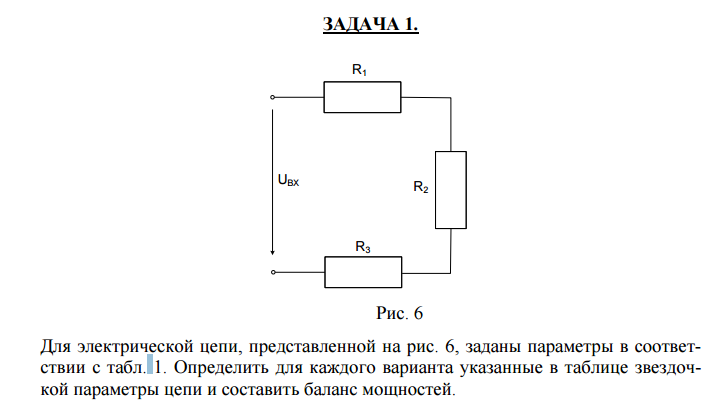 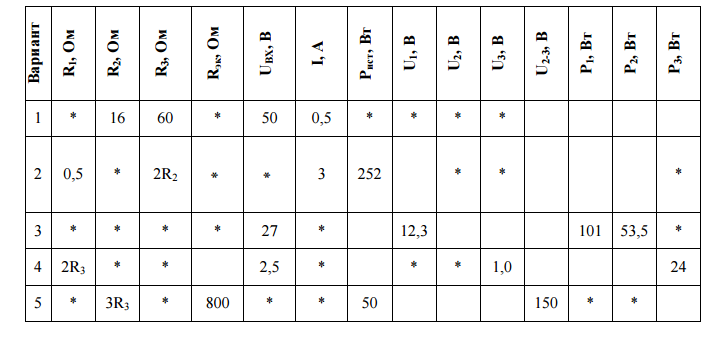 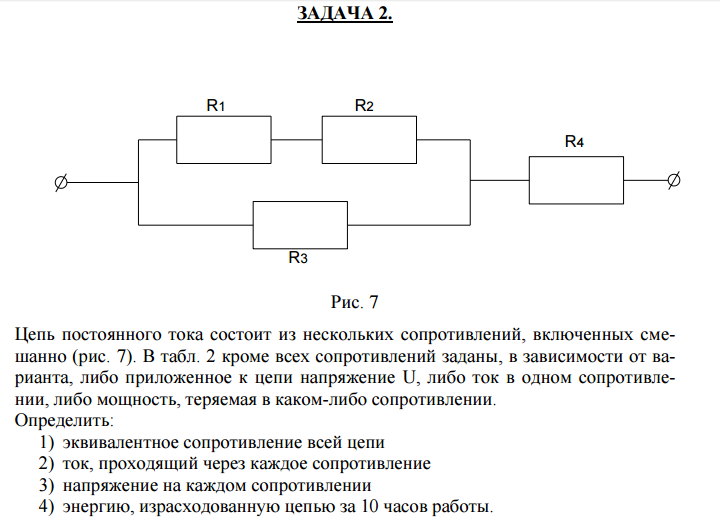 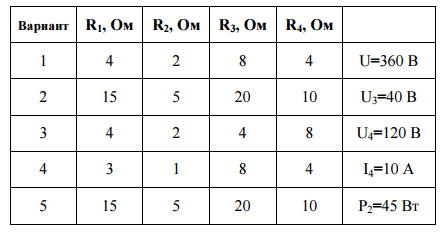 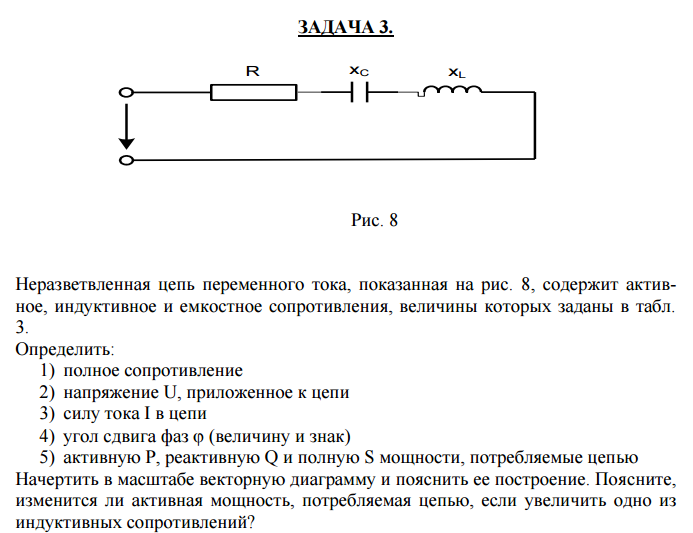 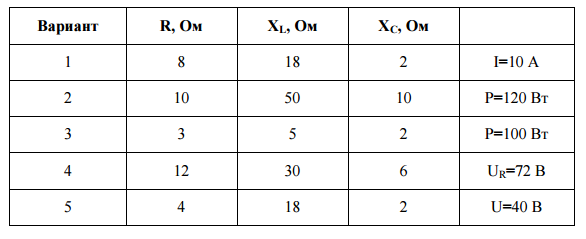 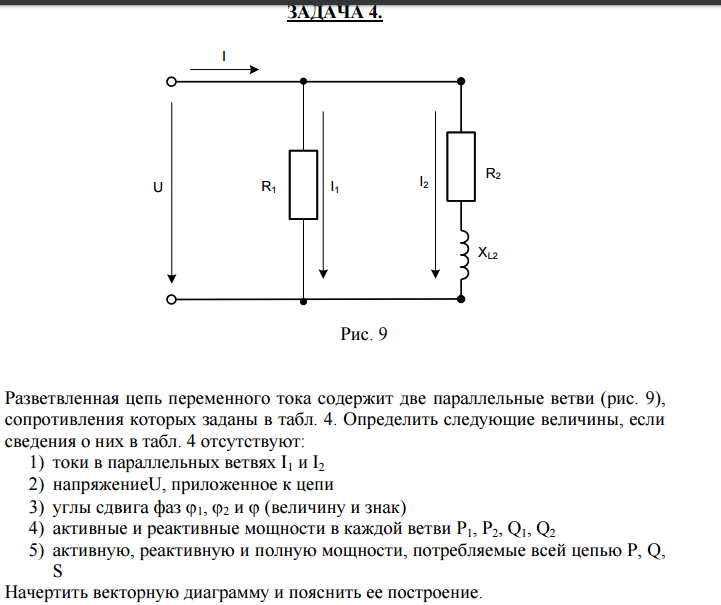 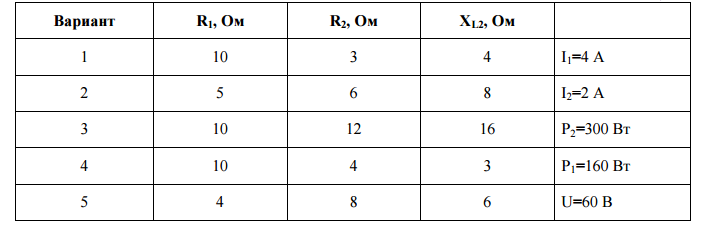 